PENENTAPAN KADAR FLAVONOID TOTAL EKSTRAK KAYU RARU (Cotylelobium lanceolatum Craib) BERDASARKAN PERBEDAAN KONSENTRASI ETANOL DENGANMETODE SPEKTROFOTOMETRI UV-VisSKRIPSIOLEH:ELMA NATASYANPM. 192114014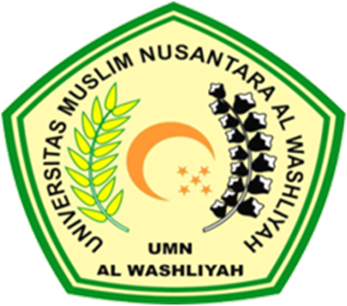 PROGRAM STUDI FARMASIFAKULTAS FARMASIUNIVERSITAS MUSLIM NUSANTARA AL-WASHLIYAHMEDAN2023PENENTAPAN KADAR FLAVONOID TOTAL EKSTRAK KAYU RARU (Cotylelobium lanceolatum Craib) BERDASARKAN PERBEDAAN KONSENTRASI ETANOL DENGANMETODE SPEKTROFOTOMETRI UV-VisSKRIPSIDiajukan untuk melengkapi dan memenuhi syaratsyarat untuk memperoleh GelarSarjana Farmasi pada Program Studi Sarjana Farmasi Fakultas FarmasiUniversitas Muslim Nusantara AlWashliyahOLEH:ELMA NATASYANPM. 192114014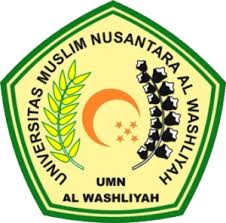 PROGRAM STUDI SARJANA FARMASIFAKULTAS FARMASIUNIVERSITAS MUSLIM NUSANTARA ALWASHLIYAHMEDAN2023